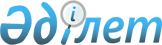 Май ауданында бейбіт жиналыстарды ұйымдастыру және өткізу үшін арнайы орындарды, бейбіт жиналыстарды ұйымдастыру және өткізу үшін арнайы орындарды пайдалану тәртібін, олардың шекті толу нормаларын, сондай-ақ бейбіт жиналыстарды ұйымдастыру және өткізу үшін арнайы орындарды материалдық-техникалық және ұйымдастырушылық қамтамасыз етуге қойылатын талаптарды, пикеттеуді өткізуге тыйым салынған іргелес аумақтардың шекараларын айқындау туралыПавлодар облысы Май аудандық мәслихатының 2020 жылғы 30 желтоқсандағы № 1/67 шешімі. Павлодар облысының Әділет департаментінде 2021 жылғы 5 қаңтарда № 7154 болып тіркелді.
      Қазақстан Республикасының 2020 жылғы 25 мамырдағы "Қазақстан Республикасында бейбіт жиналыстарды ұйымдастыру және өткізу тәртібі туралы" Заңының 8-бабы 2-тармағының 1), 2) тармақшаларына сәйкес, Май аудандық мәслихаты ШЕШІМ ҚАБЫЛДАДЫ:
      1. Осы шешімнің 1-қосымшасына сәйкес Май ауданында бейбіт жиналыстарды ұйымдастыру және өткізу үшін арнайы орындар, бейбіт жиналыстарды ұйымдастыру және өткізу үшін арнайы орындарды пайдалану тәртібі, олардың шекті толу нормалары, сондай-ақ бейбіт жиналыстарды ұйымдастыру және өткізу үшін арнайы орындарды материалдық-техникалық және ұйымдастырушылық қамтамасыз етуге қойылатын талаптар айқындалсын.
      2. Осы шешімнің 2-қосымшасына сәйкес Май ауданында пикеттеуді өткізуге тыйым салынған іргелес аумақтардың шекаралары айқындалсын.
      3. Осы шешімнің орындалуын бақылау аудандық мәслихаттың экономика және бюджеттік саясат, заңдылық пен адам құқығын қорғау мәселелері жөніндегі тұрақты комиссиясына жүктелсін.
      4.Осы шешім алғашқы ресми жарияланған күнінен кейін күнтізбелік он күн өткен соң қолданысқа енгізіледі. Май ауданында бейбіт жиналыстарды ұйымдастыру
және өткізу үшін арнайы орындар, бейбіт жиналыстарды
ұйымдастыру және өткізу үшін арнайы орындарды
пайдалану тәртібі, олардың шекті толу нормалары,
бейбіт жиналыстарды ұйымдастыру және өткізу үшін
арнайы орындарды материалдық-техникалық және
ұйымдастырушылық қамтамасыз етуге қойылатын талаптар
      1. Май ауданында жиналыс, митинг нысанында бейбіт жиналыстарды ұйымдастыру және өткізу үшін арнайы орын:
      Көктөбе ауылының Қазыбек би көшесі бойынша орналасқан Жеңіс паркінің алаңы. Жиналыс, митинг нысанында бейбіт жиналыстарды ұйымдастыру және өткізу үшін шекті толу нормасы - сексен адам.
      Ескерту. 1-тармақ жаңа редакцияда - Павлодар облысы Май аудандық мәслихатының 27.04.2021 № 5/4 (алғашқы ресми жарияланған күнінен кейін күнтізбелік он күн өткен соң қолданысқа енгізіледі) шешімімен.


      2. Демонстрациялар, шерулер нысанында бейбіт жиналыстарды ұйымдастыру және өткізу үшін маршрут:
      Көктөбе ауылының Қазыбек би көшесі ( Ш. Уәлиханов көшесінен Әйтеке би көшесіне дейін). Шекті толу нормасы - сексен адам.
      3. Бейбіт жиналыстарды ұйымдастыру және өткізу үшін арнайы орындарды пайдалану тәртібі:
      1) өтініште көрсетілген уақыт ішінде арнайы орын аумағында болу;
      2) ғимараттардың, құрылыстардың, шағын сәулет нысандарының, жасыл екпелердің, сондай-ақ өзге де мүліктің сақталуын қамтамасыз ету;
      3) санитариялық нормалар мен қауіпсіздік техникасының қағидаларын, Қазақстан Республикасының қоғамдық құқық тәртібін сақтау жөніндегі заңнамасын сақтау.
      4. Бейбіт жиналыстарды ұйымдастыру және өткізу үшін арнайы орындарды материалдық-техникалық және ұйымдастырушылық қамтамасыз етуге қойылатын талаптар:
      1) көше жарықтандыруының болуы;
      2) бейнебақылау камераларының болуы;
      3) тұрақ орындарымен қамтамасыз етілуі. Май ауданында пикеттеуді өткізуге тыйым салынған іргелес аумақтардың шекаралары
      Ескерту. 2-қосымша жаңа редакцияда - Павлодар облысы Май аудандық мәслихатының 17.01.2024 № 1/10  (алғашқы ресми жарияланған күнінен кейін күнтізбелік он күн өткен соң қолданысқа енгізіледі) шешімімен.
      Пикеттеуді мынадай объектілердің іргелес жатқан аумақтарының шекарасынан 800 метр қашықтықта:
      1) жаппай жерлеу орындарында;
      2) теміржол, су және автомобиль көлігі объектілерінде және оларға іргелес жатқан аумақтарда;
      3) мемлекеттің қорғаныс қабілетін, қауіпсіздігін және халықтың тыныс-тіршілігін қамтамасыз ететін ұйымдарға іргелес жатқан аумақтарда;
      4) қауіпті өндірістік объектілерге және пайдалануы арнайы қауіпсіздік техникасы қағидаларын сақтауды талап ететін өзге де объектілерге іргелес жатқан аумақтарда;
      5) магистральдық теміржол желілерінде, магистральдық құбыржолдарда, ұлттық электр желісінде, магистральдық байланыс желілерінде және оларға іргелес жатқан аумақтарда жүргізуге жол берілмейді.
					© 2012. Қазақстан Республикасы Әділет министрлігінің «Қазақстан Республикасының Заңнама және құқықтық ақпарат институты» ШЖҚ РМК
				
      Май аудандық мәслихатының сессия төрағасы 

Қ. Ботабай

      Май аудандық маслихатының хатшысы 

Г. Арынов
Май аудандық мәслихатының
2020 жылғы 30 желтоқсандағы
№ 1/67 шешіміне
1 - қосымшаМай аудандық мәслихатының
2020 жылғы 30 желтоқсандағы
№ 1/67 шешіміне
2 - қосымша